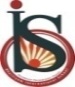 Bhartiyam International SchoolPeriodic Assessment -1(2022 -23)Subject: English (Set: B)Class: VIIIDate:  11/07/2022		M.M: 20Name: _________         	               Roll No.____       	                     Duration: 1HrGeneral Instructions:This paper consists of four sections.              Section A: Reading - 05 Marks              Section B: Writing - 04 Marks             Section C: Grammar- 03 Marks              Section D: Literature - 08 MarksAnswer all questions. All the answers must be numbered correctly. Read each question carefully and follow the instructions. SECTION A: READING (05 MARKS)Read the passage given below and answer the questions that follow. 	     (5)An owl is a bird. There are two basic types of owls: Typical owls and Bam owls. Owls live in almost every country of the world. Owls are mostly nocturnal, meaning they are awake at night. Owls are predators—they hunt the food that they eat. Owls hunt for mice and other small mammals, insects and even fish. Owls are well adapted for hunting. Their soft, fluffy feathers make their flight nearly silent. They have very good hearing which helps them to hunt well in the darkness. The sharp hooked beaks and claws of the owl makes it very easy to tear apart their prey quickly, although owls also eat some prey whole.Owl’s eyes are unusual. Like most predators, both the eyes of the owl face front. The owl cannot move its eyes. Owls are far—sighted, which means they can see very well far away but they can’t see very well at all. Fortunately, their distant vision is what they use for hunting and they can see far away even in low light. Owls have facial disks around their eyes, tufts of feathers in a circle around each eye. These facial disks are thought to help the Owl’s hearing. Owls can turn their heads 180 degrees. This makes it look like they might be able to turn their heads all the way around, but 180 degrees is all the owl needs to see what’s going on all around it. Perhaps because of the Owl’s mysterious appearance, especially its round eyes and flexible neck, there are a lot of myths and superstitions about owls. Many cultures believe that owls are unusually wise. Because owls are nocturnal, some cultures associate owls with bad omens. The screech of the bam owl is considered by many to sound eerily human, like a person screaming. However, owls probably do not interact with the fates of humans at all. In fact, some owl species may become extinct because of humans.a. Who are called ‘predators’?									1b. How do owls hunt well in the darkness? 							1c. What are the physical features of an owl?				 			1d. How do owls eat their prey?								 	1e. Why owl’s eyes are unusual? 									1SECTION B:  WRITING (4 MARKS)2. Write a letter to the Editor of ‘The People’, commenting on reckless driving. Rash driving causes fatal accidents. There is no harsh punishment for the offenders. You are Gaurav /Gaurangi, resident of G/82, Welhams Colony, Dehradun. (Word limit- 100 words)             (4)                                    SECTION C:  GRAMMAR (3 MARKS)3. Identify the type of sentence given below.					           (1.5)a. Please be quiet.										               0.5b. Dancing is my hobby. 									               0.5c. What have you done?  									               0.54. Fill in the blanks with a, an or the suitably. 					           (1.5)a. ______ Gomati is a famous river.								  0.5b. She is ______ M.Sc in Chemistry. 								  0.5c. There is ______ huge statue of Rani Lakshmibai at the square. 			  	  0.5SECTION D:  LITERATURE (08 MARKS)5. Read the extract given below and answer the questions that follow.		  (2)“He would grantHim shelter from rain,
And a mouthful of grain.
He wished only to borrow;
He’d repay it tomorrow;
If not, he must die of starvation and sorrow.”a. From whom did the cricket hope to borrow? 							       1b. What does the word ‘mouthful’ mean?							                    16. Answer the following questions in about 30-40 words. Attempt any THREE questions out of four. 		               							  (6)a. How did the author find Jim’s letter? What did it contain? 					       2b. What did the horse tell Djinn? What did he assure the horse? 				       2c. Jim talks about an incident that had just happened at the front. What was it? 		       2d. What task was assigned to the Ox? What was the Camel’s reaction to the Ox?  		       2